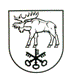 LAZDIJŲ R. ŠEŠTOKŲ MOKYKLOSDIREKTORIUSĮSAKYMASDĖL LAZDIJŲ R. ŠEŠTOKŲ MOKYKLOS IKIMOKYKLINĖS GRUPĖS UŽMOKESČIO UŽ VAIKŲ, UGDOMŲ PAGAL IKIMOKYKLINIO IR PRIEŠMOKYKLINIO UGDYMO PROGRAMAS, MAITINIMĄ MOKĖJIMO TVARKOS APRAŠO PAKEITIMO2018 m. spalio 3 d. Nr. V7-206ŠeštokaiVadovaudamasi Lazdijų rajono savivaldybės tarybos 2018 m. rugsėjo 14 d. sprendimu Nr. 5TS-1405 „Dėl Lazdijų rajono savivaldybės tarybos 2014 m. lapkričio 13 d. sprendimo Nr. 5TS-1323 „Dėl užmokesčio už vaikų, ugdomų pagal ikimokyklinio ir priešmokyklinio ugdymo programas. Išlaikymą Lazdijų rajono savivaldybės švietimo įstaigose“ pakeitimo“ ir Lazdijų r. Šeštokų mokyklos direktoriaus pareigybės aprašymo, patvirtinto Lazdijų rajono savivaldybės mero 2018 m. balandžio 20 d. potvarkiu Nr. 7V-36 „Dėl Lazdijų rajono savivaldybės biudžetinių įstaigų direktorių pareigybių aprašymų patvirtinimo“, 8.8 papunkčiu nusprendžia:Pakeisti Lazdijų r. Šeštokų mokyklos ikimokyklinės grupės užmokesčio už vaikų, ugdomų pagal ikimokyklinio ir priešmokyklinio ugdymo programas, maitinimą mokėjimo tvarką, patvirtintą Lazdijų r. Šeštokų mokyklos direktoriaus 2018 m. rugsėjo 3 d. įsakymu Nr. V7-176 „Dėl Lazdijų r. Šeštokų mokyklos ikimokyklinės grupės užmokesčio už vaikų, ugdomų pagal ikimokyklinio ir priešmokyklinio ugdymo programas, maitinimą mokėjimo tvarkos aprašo tvirtinimo“:1. pakeisti 8.2 papunktį ir išdėstau jį taip:„8.2. esant socialinės rizikos veiksnių reiškimosi šeimoje 1, 2 ar 3 lygiui, pateikus viešosios įstaigos Lazdijų socialinių paslaugų centro pažymą apie socialinės rizikos veiksnių reiškimosi šeimoje lygį;“2. pakeisti 8.4 papunktį ir išdėstau jį taip:„8.4. šeimai, patekus į sunkią materialinę padėtį dėl stichinių nelaimių, gaisro, rekomendavus Lazdijų rajono savivaldybės administracijos seniūnijai, kurioje šeima yra deklaravusi gyvenamąją vietą;“3. papildyti 8.5 papunkčiu ir išdėstyti jį taip:„8.5. nustačius vaikui bet kokios rūšies ir formos globą, pateikus Lazdijų rajono savivaldybės socialinės globos centro „Židinys“ pažymą, kurioje nurodyta globos rūšis, forma, laikotarpis, globėjas, dokumentas, kuriuo nustatyta globa.“Direktorė						Alma Burbaitė